Job Description – Lunchtime Supervisor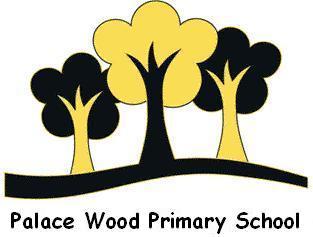 
Salary Scale – Kent Range 2Reporting to – Leadership TeamPurpose of the Job:Supervise the pupils during the mealtime period to minimise any disruption, ensure their wellbeing and maintain their safety.  Key duties and responsibilities:Footnote: This job description is provided to assist the job holder to know what his/her main duties are. It may be amended from time to time without change to the level of responsibility appropriate to the grade of post.For KCC purposes this post has been rated as DMA Level 1Person Specification: Lunchtime SupervisorThe following outlines the criteria for this post. Applicants who have a disability and who meet the criteria will be shortlisted.   Applicants should describe in their application how they meet these criteria.Ensure that tables are set with cutlery and cups in time for the mealtime period to ensure there are sufficient settings for the number of pupils eating that day.Ensure pupils enter the dining room in a safe and orderly fashion and behave appropriately when queuing for their meal in order to maintain safety and wellbeing of all pupils.Ensure pupils eating meals are seated in an orderly fashion to maintain safety and wellbeing of the pupils.Assist the pupils, as necessary, during the meal break to ensure their wellbeing. Ensure plates, etc., are cleared from tables in an appropriate manner to maintain a clean and tidy environment and to free up space for any further sittings where applicable.Ensure once meals are finished that the dining area is wiped down, etc., and is left in a clean and tidy manner to maintain a clean and tidy environment.Supervise school areas used by the pupils during the lunch break, to ensure safety and appropriate behaviour is observed, as applicable.Operate, where applicable, a first aid service, during the mealtime to deal with any accidents that occur safely and quickly.CRITERIA QUALIFICATIONSYou will not need previous specific experience or qualifications.  Recent school leaver will have evidence of basic educational achievements or qualifications.First Aid qualification would be an advantage.EXPERIENCENone.Previous experience of working with children would be an advantage.SKILLS AND ABILITIESAbility to communicate with pupils during midday breaks e.g. to encourage healthy meal selection, oversee play activities.Ability to recognise and deal with emergency situations.May require knowledge to enable the post holder be responsible for the safe use of equipment.KNOWLEDGERequires knowledge of school procedures for supervision of pupils during midday break and lunchtime activities where applicable.